Mykhailov AndriiExperience:Position applied for: Ordinary SeamanDate of birth: 02.03.1983 (age: 34)Citizenship: UkraineResidence permit in Ukraine: NoCountry of residence: UkraineCity of residence: IzmailContact Tel. No: +38 (048) 414-94-03 / +38 (067) 398-02-85E-Mail: andrej-23@mail.ruU.S. visa: NoE.U. visa: NoUkrainian biometric international passport: Not specifiedDate available from: 06.03.2014English knowledge: ModerateMinimum salary: 1000 $ per month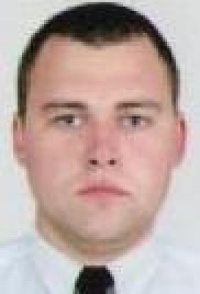 PositionFrom / ToVessel nameVessel typeDWTMEBHPFlagShipownerCrewingAble Seaman26.01.2013-12.08.2013MagdaleneBulk Carrier77332-LiberiaBlumental co. gmbhmca shokkAble Seaman27.07.2012-01.01.001340 LET POBEDYDry Cargo2466-BELIZEIVARY BAY LTDazimut  trance